VENEZ VOUS INITIER, VOUS PERFECTIONNER AU B.C.G.A,
le Bridge Club du Grand AnnecyLe Bridge Club du Grand Annecy est calé dans la réalité du territoire : « Grand Annecy » : Annecy+ Annecy le Vieux+ Cran-Gevrier +Meythet + Pringy +Seynod : A ce titre, il organisera le 1er Festival International de Bridge les 22,  23 et 24 juin 2018, pour que soient à l’honneur les bridgeurs du Grand Annecy, et bien sûr les champions venus de tous les territoires de France et d’ailleurs … Par ailleurs, le BCGA est partenaire du Divonne Bridge Club (Ain) et de Genève Contact. Le BCGA est un club éclectique : Loisir ou compétition? Tournoi court ou tournoi long? Tournoi pour débutant ou d’accession, ou Coupe Salette pour les plus forts? Pour le matin, l’après-midi, ou pour le soir? Simultanés (Roy René et Ecossais), Championnat de France CFEB 3 niveaux, ou Super ronde Société Générale? En semaine ou le Dimanche? Seul ou avec un partenaire? Juste pour jouer, …ou aussi pour se mailler, partager un repas, un apéro dînatoire entre 2 tournois? Le BCGA répond à toutes ces attentes et est en permanence à l’écoute de ses adhérents. Le BCGA  est accessible : un emplacement privilégié, juste à côté de la poste d’Annecy le Vieux (transports en commun, parkings gratuits, commerces…) Le BCGA se développe :120 adhérents début 2017 objectif 2018 : 150 adhérentsLe BCGA a une école de bridge performante : bridge scolaire, perfectionnement, compétition, mini-stages à la carte et surtout une initiation gratuite sur un trimestre pour faire connaître le bridge au plus grand nombreAdhésion saison 2017-2018 possible dès à présent * Montant de l’adhésion : 53€  Licence fédérale 25€, gratuite pour les nouveaux adhérents  Tarif tournoi : 6 € (pour les adhérents, carte de 12 tournois : 53€)Pour toute information complémentaire : tel : 06 23 78 07 42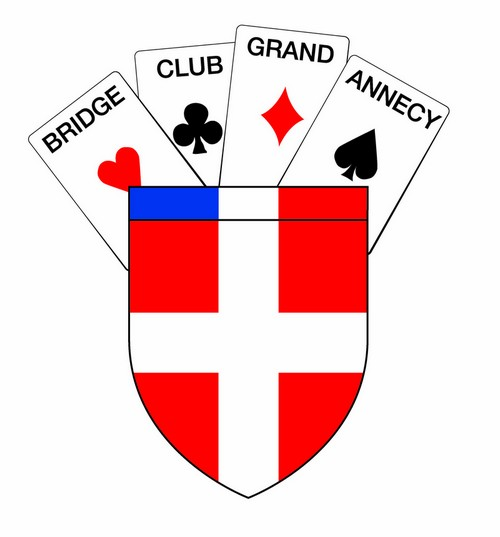 VOUS AIMEZ LE BRIDGE ?VOUS SOUHAITEZ LE DÉCOUVRIR ? 
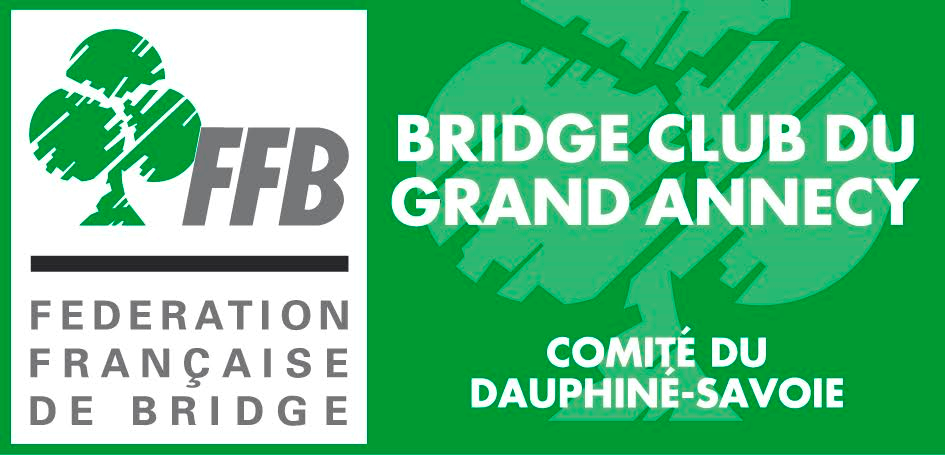 *    Bulletins d’adhésion  disponibles au local du club et téléchargeables sur le site internet (http://bcga74.fr).  Votre chèque ne sera débité qu’à partir du 1er juillet.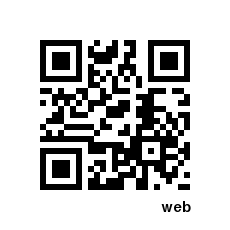 